Key Stage 3 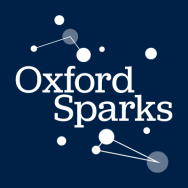 Social Media PlotStudent worksheet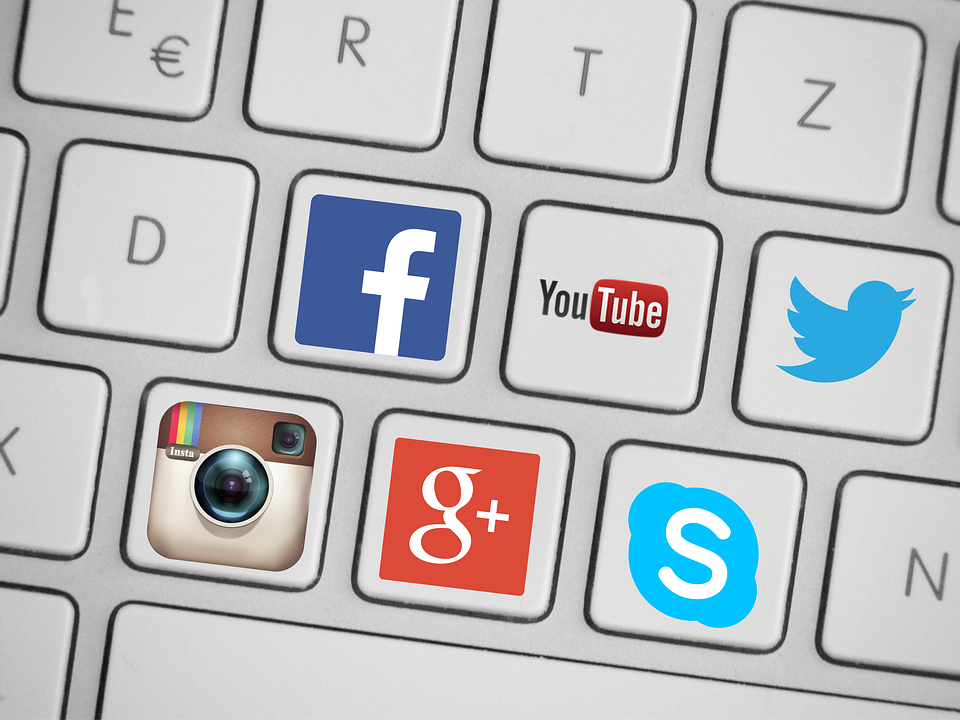 Information and social mediaScientists from the University of Oxford are studying how information and misinformation can spread across social media platforms.  Mathematical models can be used to help predict how information might spread.  Graphs are a powerful mathematical tool that can be used by scientists to help understand and predict information. Your taskPlot the following graphs and use them to answer the questionsThe data below shows the number of times a Facebook post was viewed during the day.Plot the data and draw a line of best fit through the points.If the original post was made at 10am.  Use you graph to estimate the time when the post had 200 views2000 viewsThe data below shows how often a photo was viewed in the first hour after posting it on Instagram.  Describe the shape of the graph.Use your graph to estimate when the number of views reached 40The graph below shows the total number of retweets for a post for 18 days.  Draw a curved line of best fit through the points in the graph.Use the graph to estimate the number of retweets on day 7.Describe why you think the graph might be this shape?Hours after first post12345Post views on Facebook420840126016802110Minutes after posting photo102030405060Instagram views2818325072